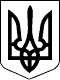  УкраїнаПрилуцька міська радаЧернігівська областьУправління освітиНАКАЗ25 листопада 2020                               м. Прилуки                                         № 216Про затвердження Положенняпро встановлення надбавок працівникам управління освіти,керівникам закладів та установ освітиВідповідно до Постанови Кабінету Міністрів України від 30 серпня 2002 року №1298 «Про оплату праці працівників на основі Єдиної тарифної сітки розрядів та коефіцієнтів з оплати праці працівників установ, закладів та організацій окремих галузей бюджетної сфери» (зі змінами, внесеними Постановою КМУ від 29 липня 2020 року № 672), п.3 ч. 3-а наказу Міністерства України у справах молоді та спорту від 23.09.2005 року №2097 «Про впорядкування умов оплати праці працівників бюджетних установ, закладів та організацій галузі фізичної культури та спорту»  (зі змінами, внесеними наказом Міністерства молоді та спорту України від 31 серпня 2017 року № 3659), листа Чернігівського обласного відділення (філії) Комітету з фізичного виховання та спорту від 18.10.2019 року № 169НАКАЗУЮ:1.Затвердити Положення про встановлення надбавок працівникам управління освіти, керівникам закладів та установ освіти.2.Контроль за виконанням наказу залишаю за собою.В. о. начальника управління освіти                                             О.П. Колошко